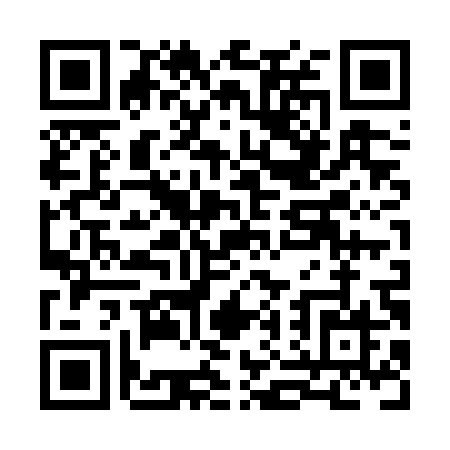 Prayer times for Tring-Jonction, Quebec, CanadaWed 1 May 2024 - Fri 31 May 2024High Latitude Method: Angle Based RulePrayer Calculation Method: Islamic Society of North AmericaAsar Calculation Method: HanafiPrayer times provided by https://www.salahtimes.comDateDayFajrSunriseDhuhrAsrMaghribIsha1Wed3:525:2912:415:437:539:312Thu3:495:2812:415:447:559:333Fri3:475:2612:415:447:569:354Sat3:455:2512:415:457:579:375Sun3:435:2312:415:467:599:396Mon3:415:2212:415:478:009:417Tue3:395:2112:405:478:019:438Wed3:375:1912:405:488:029:459Thu3:355:1812:405:498:049:4710Fri3:335:1612:405:508:059:4911Sat3:315:1512:405:508:069:5012Sun3:295:1412:405:518:079:5213Mon3:275:1312:405:528:099:5414Tue3:265:1112:405:538:109:5615Wed3:245:1012:405:538:119:5816Thu3:225:0912:405:548:1210:0017Fri3:205:0812:405:558:1310:0218Sat3:185:0712:405:558:1410:0319Sun3:175:0612:405:568:1610:0520Mon3:155:0512:415:578:1710:0721Tue3:135:0412:415:578:1810:0922Wed3:125:0312:415:588:1910:1123Thu3:105:0212:415:598:2010:1224Fri3:085:0112:415:598:2110:1425Sat3:075:0012:416:008:2210:1626Sun3:054:5912:416:018:2310:1827Mon3:044:5912:416:018:2410:1928Tue3:034:5812:416:028:2510:2129Wed3:014:5712:416:028:2610:2230Thu3:004:5712:426:038:2710:2431Fri2:594:5612:426:038:2810:25